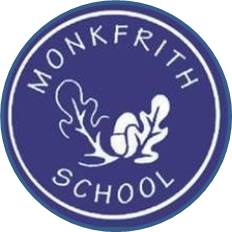 COVID-19: Operational Risk Assessment for School ReopeningThis COVID19: Risk Assessment and Action Plan document sets out the decisions taken and measures put in place to prepare for the phased re-opening of the school and ensure the school continues to operate in a safe way.This risk assessment should be undertaken in conjunction with the guidance on school reopening issued by the Department for Education:Related documents from Government:https://www.gov.uk/government/publications/guidance-to-educational-settings-about-covid-19/guidance-to-educational-settings-about-covid-19https://www.gov.uk/government/publications/coronavirus-covid-19-implementing-protective-measures-in-education-and-childcare-settingshttps://www.gov.uk/government/publications/closure-of-educational-settings-information-for-parents-and-carers/reopening-schools-and-other-educational-settings-from-1-junehttps://www.gov.uk/government/publications/preparing-for-the-wider-opening-of-schools-from-1-junehttps://www.gov.uk/government/publications/safe-working-in-education-childcare-and-childrens-social-carehttps://www.gov.uk/government/publications/coronavirus-covid-19-maintaining-educational-provision Risk matrixMember of Staff and Job Title:Date of Assessment:Date of Review:Covered by this assessment:Jude Deasey, Headteacher17.05.202023.05.2020Staff, pupils, parents, visitors, volunteers, contractorsImpact risk rating: Probability risk rating:Overall risk rating:5. Catastrophic  5.  Almost certain to happen16 or more - red4. Major – e.g. likely to result in school closure4.  Likely12 to 15 - amber3. Moderate – e.g. likely to result in one or more classes having to close3.  Possible9 to 11 – amber2. Minor 2.  UnlikelyBelow 9 – green1. Negligible1.  NegligibleBelow 9 – greenSpecific Concern/ RiskImpact score (a)Probability score (b)Current Risk Rating(a) x (b)Control MeasuresIn Place (Y/N)Implications for opening the school and further action proposedRisk rating following controls (1-25)Risk rating following controls (1-25)A. Staffing ResourcesA. Staffing ResourcesA. Staffing ResourcesA. Staffing ResourcesA. Staffing ResourcesA. Staffing ResourcesA. Staffing ResourcesA. Staffing ResourcesA. Staffing Resources1. Risk that there are Insufficient staff to support all the pupils to be in school in all the year groups proposed by the DfE3412Audit staff availability from the start of the week when extra pupils will be attending.YTeacher and support staff consulted w/c 11th May.Meetings held w/c 18th May991. Risk that there are Insufficient staff to support all the pupils to be in school in all the year groups proposed by the DfE3412Establish how many and which staff will be availableY991. Risk that there are Insufficient staff to support all the pupils to be in school in all the year groups proposed by the DfE3412Based on available staffing and any cover you are able to secure, decide how many pupils and how many classes can be supported at any one time YOnly Year 1 and Reception if Key Worker provision continues.Cap on number of children in KW provision.991. Risk that there are Insufficient staff to support all the pupils to be in school in all the year groups proposed by the DfE3412Consider use of longer term supply teachers N991. Risk that there are Insufficient staff to support all the pupils to be in school in all the year groups proposed by the DfE3412Flexible and responsive use of teaching assistants (note DfE guidance on one teacher per group or one TA supervised by a teacher)Y991. Risk that there are Insufficient staff to support all the pupils to be in school in all the year groups proposed by the DfE3412For pupils who need a high level of adult support, including those with special educational needs, ensure that there are at least two TAs available to support the pupil.  Where possible this will include support of adult from before ‘closure’.Y991. Risk that there are Insufficient staff to support all the pupils to be in school in all the year groups proposed by the DfE3412Full use is made of testing to inform staff deploymentY991. Risk that there are Insufficient staff to support all the pupils to be in school in all the year groups proposed by the DfE3412Ensure there is the capacity within the staff to deliver on site learning (for those attending school) and home learning (for those who are still at home)Y992. Risk that the number of staff who are available is lower than that required to teach classes in school and operate effective home learning3412The health status and availability of every member of staff is known and is regularly updated so that deployment can be planned.Y992. Risk that the number of staff who are available is lower than that required to teach classes in school and operate effective home learning3412Full use is made of those staff who are self-isolating or shielding but who are well enough to teach lessons online.Y992. Risk that the number of staff who are available is lower than that required to teach classes in school and operate effective home learning3412Flexible and responsive use of teaching assistants to supervise classes is in place.YOnly utilising Level 3 and 4 TAs to supervise.992. Risk that the number of staff who are available is lower than that required to teach classes in school and operate effective home learning3412Full use is made of testing to inform staff deployment.Y992. Risk that the number of staff who are available is lower than that required to teach classes in school and operate effective home learning3412A blended model of home learning and attendance at school is utilised until staffing levels improve.Y992. Risk that the number of staff who are available is lower than that required to teach classes in school and operate effective home learning3412For pupils with SEN, SENCO to carry out Barnet Risk Assessment for individual children and consider the use of an individual Re-integration Plan.Y992. Risk that the number of staff who are available is lower than that required to teach classes in school and operate effective home learning3412Consider merging online classes into year groups to help manage reduced online learning staffing capacity.NThis is not necessary at the moment.3. Risk of infection of extremely clinically vulnerable members of the household of a member of staff.44Staff member only attends work if stringent social distancing can be adhered to; otherwise they should be encouraged to work at homeY444. Risk of not covering essential functions (first-aid, DSL, SENCo).3412Provide cover for the role from within available staffing YStaff handbook to make clear who to report concerns to in the absence of the Headteacher. 994. Risk of not covering essential functions (first-aid, DSL, SENCo).3412Or remote support via another school or the Local Authority.N994. Risk of not covering essential functions (first-aid, DSL, SENCo).3412First Aid certificates extended for 3 monthsYSBM to coordinate and review list.994. Risk of not covering essential functions (first-aid, DSL, SENCo).3412Follow Covid19-First responders guidance when administering emergency first aid as social distancing may not be possible to maintain while attending to individuals.YTo be included in Staff Handbook.994. Risk of not covering essential functions (first-aid, DSL, SENCo).3412Programme of training for additional staff in place (e.g. Safeguarding)Y995. Risks to health and safety because staff are not trained in new procedures.3412A revised staff handbook is issued to all staff prior to reopening.NReady for 1st June 2020.995. Risks to health and safety because staff are not trained in new procedures.3412Induction and CPD programmes are in operation for all staff prior to reopening, and include:Infection controlFire safety and evacuation proceduresConstructive behaviour managementSafeguardingRisk managementYWeek commencing 1st June for staff who have not staffed Key Worker provision.Refresher for all staff.996. Risk that staff with underlying health issues or those who are shielding are not identified and so measures have not been put in place to protect them.4416Members of staff that are clinically extremely vulnerable must continue to self-isolate and remain at home. Staff who are clinically vulnerable should continue to work from home. Where a clinically vulnerable member of staff cannot work from home and are essential to the running of the service, a risk assessment and suitable controls must be in place before they return to the workplace. The controls must enable the ability to social distance and they must not be employed in any role where high-risk activities may be carried out, for example personal care. In those circumstance the workplace would not be suitable for their returnYStaff have had a letter w/c 11th May explaining the guidance. 886. Risk that staff with underlying health issues or those who are shielding are not identified and so measures have not been put in place to protect them.4416All members of staff with underlying health issues and those within vulnerable groups or who are shielding have been instructed to make their condition or circumstances known to the school. Records are kept of this and regularly updatedYSBM to maintain list.886. Risk that staff with underlying health issues or those who are shielding are not identified and so measures have not been put in place to protect them.4416Members of staff with underlying health conditions have been asked to seek and act on the advice of their GP/consultant/midwife or current government adviceY886. Risk that staff with underlying health issues or those who are shielding are not identified and so measures have not been put in place to protect them.4416Staff are clear about the definitions and associated mitigating strategies in relation to people who are classed as clinically vulnerable and clinically extremely vulnerableY886. Risk that staff with underlying health issues or those who are shielding are not identified and so measures have not been put in place to protect them.4416All staff with underlying health conditions that put them at increased risk from COVID-19 are working from home in line with national guidance.Y886. Risk that staff with underlying health issues or those who are shielding are not identified and so measures have not been put in place to protect them.4416Current government guidance is being applied.Y88B.  Teaching Spaces, the Learning and School EnvironmentB.  Teaching Spaces, the Learning and School EnvironmentB.  Teaching Spaces, the Learning and School EnvironmentB.  Teaching Spaces, the Learning and School EnvironmentB.  Teaching Spaces, the Learning and School EnvironmentB.  Teaching Spaces, the Learning and School EnvironmentB.  Teaching Spaces, the Learning and School EnvironmentB.  Teaching Spaces, the Learning and School Environment7. Risk that there is insufficient accommodation to support pupils attending with a maximum class size of 153Audit accommodation in order to establish how many class groups of up to 15 pupils can be accommodated at any one time (size of group is dependent on space available)Y7. Risk that there is insufficient accommodation to support pupils attending with a maximum class size of 153Take account of the needs of individual pupils, including those with SEN. Y7. Risk that there is insufficient accommodation to support pupils attending with a maximum class size of 153Classes and outdoor areas remodelled to allow for individual workstations as appropriate and social distancingYCreate classroom checklist to ensure all staff follow arrangements.7. Risk that there is insufficient accommodation to support pupils attending with a maximum class size of 153Spare chairs and other furniture removed so cannot be usedY7. Risk that there is insufficient accommodation to support pupils attending with a maximum class size of 153Protocols around ‘social distancing’ shared with pupils.  These should be carefully demonstrated for pupils with SEN, checking that the pupil has understood social distancing.  Where a pupil does not understand ‘social distancing’, accommodation needs to take account of this, and space identified where the pupil and those supporting them can go.Y7. Risk that there is insufficient accommodation to support pupils attending with a maximum class size of 153Clear signage displayed in classrooms promoting social distancingY7. Risk that there is insufficient accommodation to support pupils attending with a maximum class size of 153Children stay with their own teacher/teaching assistant and do not mix with other children (‘bubble’ model).  This is particularly the case for pupils with SEN unable to adhere to ‘social distancing’.Y8. Risk of transmission in large spaces used as classrooms/ teaching spaces3412Limits are set for large spaces e.g. dining hall, school hall888. Risk of transmission in large spaces used as classrooms/ teaching spaces3412Large gatherings are not permitted888. Risk of transmission in large spaces used as classrooms/ teaching spaces3412Design and layout and arrangements in place to allow for social distancing889. Risks of transmission during use of the outdoor learning environment for young children3515Leadership are realistic about social distancing and young children in outside spacesY999. Risks of transmission during use of the outdoor learning environment for young children3515Arrangements for handwashing, tissues, bins with lids, are in place outsideYBins with lids ordered.999. Risks of transmission during use of the outdoor learning environment for young children3515Close down drinking fountains and make arrangements for individual water bottles for childrenYLetter to parents to make this a requirement.999. Risks of transmission during use of the outdoor learning environment for young children3515Large climbing equipment will be difficult to clean and might need to be shut down in the current circumstancesYClosed since 9th March.999. Risks of transmission during use of the outdoor learning environment for young children3515Consider filtering out hard to clean small apparatus and keeping easier to clean options such as plastic balls rather than felt or foamY999. Risks of transmission during use of the outdoor learning environment for young children3515Games and activities which allow children’s heart rate to raise and avoid the sharing of equipment are availableY999. Risks of transmission during use of the outdoor learning environment for young children3515Outside spaces timetabled throughout the day (use of three playgrounds in addition to the Reception outside space)Y999. Risks of transmission during use of the outdoor learning environment for young children3515Where outside space must be shared arrangements for cleaning between groups are in placeY999. Risks of transmission during use of the outdoor learning environment for young children3515Resources are limited to facilitate effective cleaning dailyY999. Risks of transmission during use of the outdoor learning environment for young children3515Bike and wheeled toy play in Reception space only. Cleaning facilities available in the space.Y999. Risks of transmission during use of the outdoor learning environment for young children3515Removed and covered or areas which are difficult to clean such as mailable materials and planting areas. YIndividual packs of resources for each bubble created.9910. Risks of transmission due to movement around the school.4Arrange for corridors to be one-way where possibleYWhere not possible, other measures have been put in place.10. Risks of transmission due to movement around the school.4Clear signage and markers for the youngest childrenY10. Risks of transmission due to movement around the school.4Corridors are divided where feasibleY10. Risks of transmission due to movement around the school.4Pinch points and bottle necks are identified and managedY10. Risks of transmission due to movement around the school.4Movement of pupils and staff around the school is minimised Y10. Risks of transmission due to movement around the school.4Pupils are reminded regularly of social distancing protocolsY10. Risks of transmission due to movement around the school.4Where possible children to use the outside doors to leave classrooms for break times and lunchtimes instead of using the corridors.Y10. Risks of transmission due to movement around the school.4Break times staffed to ensure that children to do not cross over in corridors.Y10. Risks of transmission due to movement around the school.4Appropriate duty rota and levels of supervision in placeY11. Risk of transmission due to number of people near entrances and exits at the start and end of the school day.4416Start and departure times are staggered 121211. Risk of transmission due to number of people near entrances and exits at the start and end of the school day.4416 Different entrances and exits to be used for different groups.From the 1st June for KW provision then from 8th June.121211. Risk of transmission due to number of people near entrances and exits at the start and end of the school day.4416Number of entrances and exits used is maximised where appropriate measures in place121211. Risk of transmission due to number of people near entrances and exits at the start and end of the school day.4416Determine a queuing system and a process for staff to greet each child, ensure they wash their hands immediately on arrival, and then go straight to their classroom 121211. Risk of transmission due to number of people near entrances and exits at the start and end of the school day.4416Do not allow parent/carers to enter the buildings to drop off or collect children nor any gathering at the school gates to talk to other parents.Plans and video to be created for parents so they understand the expectations.121211. Risk of transmission due to number of people near entrances and exits at the start and end of the school day.4416Identify drop off and pick up waiting areas that can retain social distancing 121211. Risk of transmission due to number of people near entrances and exits at the start and end of the school day.4416Extend gate/entrance opening times to prevent queueing 121211. Risk of transmission due to number of people near entrances and exits at the start and end of the school day.4416Staff, pupils and parents are briefed and signage provided to identify entrances, exits and circulation routes121211. Risk of transmission due to number of people near entrances and exits at the start and end of the school day.4416A plan is in place for managing the movement of people on arrival to avoid groups of people congregating121211. Risk of transmission due to number of people near entrances and exits at the start and end of the school day.4416Floor markings visible to all to avoid queuing 121211. Risk of transmission due to number of people near entrances and exits at the start and end of the school day.4416Parents given advice on walking/cycling to school, avoiding public transport and minimising driving 121211. Risk of transmission due to number of people near entrances and exits at the start and end of the school day.4416Advice given on suitability of pupils scooting/cycling on the pavement and availability of storage121211. Risk of transmission due to number of people near entrances and exits at the start and end of the school day.441612. Increased risk of slips, trips and falls and collisions between vehicles and pedestrians due to unfamiliarity with changes to layout measures and procedures and the need for social distancing.3412Advice to pupils and families on maintaining road safety procedures despite changes.6612. Increased risk of slips, trips and falls and collisions between vehicles and pedestrians due to unfamiliarity with changes to layout measures and procedures and the need for social distancing.3412For those that have to drive, advice on places they should and should not pick up, drop off and park6612. Increased risk of slips, trips and falls and collisions between vehicles and pedestrians due to unfamiliarity with changes to layout measures and procedures and the need for social distancing.3412Arrangements for kiss and drop, if deemed appropriate.6613. Risk of transmission because pupils do not observe agreed protocols of social distancing at playtimes3412Playtimes are staggeredY9913. Risk of transmission because pupils do not observe agreed protocols of social distancing at playtimes3412External areas are designated for different groupsY9913. Risk of transmission because pupils do not observe agreed protocols of social distancing at playtimes3412Staff to model expectations in relation to social distancing.Y9913. Risk of transmission because pupils do not observe agreed protocols of social distancing at playtimes3412Pupils are reminded about the protocols of social distancing before every playtimeY9913. Risk of transmission because pupils do not observe agreed protocols of social distancing at playtimes3412Supervision levels have been enhanced to support all pupils, including those pupils needing a high level of adult support.YRatio will be 1:10 at playtimes with only 10 in the space.9914. Risk of transmission because pupils do not observe agreed protocols of social distancing at lunchtimes3515Pupils are reminded about the protocols of social distancing before every lunchtimeY121214. Risk of transmission because pupils do not observe agreed protocols of social distancing at lunchtimes3515Pupils wash their hands before and after eatingY121214. Risk of transmission because pupils do not observe agreed protocols of social distancing at lunchtimes3515Dining room areas and other spaces are configured to ensure social distancing measures are in place when the children eatYDining room only be used for Reception classes (one bubble at a time) then cleaned before next group.121214. Risk of transmission because pupils do not observe agreed protocols of social distancing at lunchtimes3515Floor markings are clear to avoid queuesY121214. Risk of transmission because pupils do not observe agreed protocols of social distancing at lunchtimes3515Staff to model expectations in relation to social distancing.Y121214. Risk of transmission because pupils do not observe agreed protocols of social distancing at lunchtimes3515Other arrangements may be in place e.g. delivering packed lunches/grab bags to classrooms, pupils eating own packed lunches in classroom, pupils eating in outdoor spacesYPacked lunches start 1st June.121214. Risk of transmission because pupils do not observe agreed protocols of social distancing at lunchtimes3515If children bring in own packed lunch, parents are given very clear guidance and protocols and children do not ‘share’ foodY121214. Risk of transmission because pupils do not observe agreed protocols of social distancing at lunchtimes3515Eating areas are thoroughly cleaned after lunchtimeY121215. Staff rooms and offices do not allow for observation of social distancing guidelines4520Staff rooms and offices have been reviewed and appropriate configurations of furniture and workstations have been put in place to allow for social distancing.  Y8815. Staff rooms and offices do not allow for observation of social distancing guidelines4520Staffroom and office doors kept open (except in event of a fire)Y8815. Staff rooms and offices do not allow for observation of social distancing guidelines4520Staggered break times and lunchtimes will reduce the number of staff in any one place during the day.Y8815. Staff rooms and offices do not allow for observation of social distancing guidelines4520Staff have been briefed on the use of these roomsNInduction from 1st June.8816. The configuration of medical rooms may compromise social distancing measures3515Social distancing provisions are in place for medical roomsYTo be included in staff handbook121216. The configuration of medical rooms may compromise social distancing measures3515Additional rooms are designated for pupils with suspect COVID-19 whilst collection is arrangedYRoom been emptied and cleaned.  121216. The configuration of medical rooms may compromise social distancing measures3515PPE available if staff dealing with pupil with symptomsY121216. The configuration of medical rooms may compromise social distancing measures3515Procedures are in place for medical rooms to be cleaned after suspected cases, along with other affected areasY121217. Groups of people gather in reception areas which may contravene social distancing guidelines3412Parents are made aware of new school procedures prior to their children starting back at schoolY9917. Groups of people gather in reception areas which may contravene social distancing guidelines3412Parents to be told to email and phone ONLY to communicate with school.  Y9917. Groups of people gather in reception areas which may contravene social distancing guidelines3412Social distancing floor markings are clearly in placeY9917. Groups of people gather in reception areas which may contravene social distancing guidelines3412Social distancing protocols and guidance are clearly displayed to protect those staff on reception dutyY9917. Groups of people gather in reception areas which may contravene social distancing guidelines3412Non-essential visitors to school and deliveries are minimised.  Non-contact temperature to be taken if a visitor has to enter the main building.  Y9917. Groups of people gather in reception areas which may contravene social distancing guidelines3412Pick up and drop off box available outside the school front door.Y9917. Groups of people gather in reception areas which may contravene social distancing guidelines3412Arrangements are in place for visitors to stay apartY99C. Hygiene and protective controlsC. Hygiene and protective controlsC. Hygiene and protective controlsC. Hygiene and protective controlsC. Hygiene and protective controlsC. Hygiene and protective controlsC. Hygiene and protective controlsC. Hygiene and protective controlsC. Hygiene and protective controls18. Risk that social distancing between pupils and between staff and pupils is difficult or impossible to maintain, leading to a risk of transmission.3515Ensure frequent hand cleaning and good respiratory hygiene practicesY121218. Risk that social distancing between pupils and between staff and pupils is difficult or impossible to maintain, leading to a risk of transmission.3515Regular cleaningY121218. Risk that social distancing between pupils and between staff and pupils is difficult or impossible to maintain, leading to a risk of transmission.3515Minimise contact and mixing (see above)Y121218. Risk that social distancing between pupils and between staff and pupils is difficult or impossible to maintain, leading to a risk of transmission.3515See sections above re start and end of day arrangements, playtimes and break timesY121219. Risk of staff or children with the virus coming into school when symptoms are not clear. 4520Testing of staff or pupilsYDetails of how to access this to be provided to staff and parents.19. Risk of staff or children with the virus coming into school when symptoms are not clear. 4520Make arrangements to isolate anyone with symptoms and have clear guidance and protocolsYStaff handbook19. Risk of staff or children with the virus coming into school when symptoms are not clear. 4520PPE on hand.YMedical room20. Risk of the virus spreading via surfaces in the school unless there is regular cleaning 4416Children only allowed to play with equipment that can be washed everyday.Y121220. Risk of the virus spreading via surfaces in the school unless there is regular cleaning 4416Establish arrangements for all frequently touched surfaces and equipment e.g.door handles handrailstabletopsplay equipmenttoyselectronic devices (such as phones)specialist equipment, including equipment used by pupils with SENYAdditional cleaning added to daily routine during the school day as before closure.121220. Risk of the virus spreading via surfaces in the school unless there is regular cleaning 4416When cleaning, use the usual products, like detergents and bleach, as these will be very effective at getting rid of the virus on surfaces.YAdditional cleaning resources have been purchase.121220. Risk of the virus spreading via surfaces in the school unless there is regular cleaning 4416Limit the number of shared resources that are taken home by staff and pupils and limit the exchange of such resources. No books to be sent home and no bookbags to be bought into school.NTo be shared with parents before return on 8th June.121220. Risk of the virus spreading via surfaces in the school unless there is regular cleaning 4416Limit the number of shared resources (such as pencils, arts equipment, etc.) between pupils in the same classroom. YIndividual resource packs created as per Key Worker provision.121220. Risk of the virus spreading via surfaces in the school unless there is regular cleaning 4416Teachers should make sure they wash their hands and surfaces, before and after handling pupils’ booksY121220. Risk of the virus spreading via surfaces in the school unless there is regular cleaning 4416Teachers should make sure they wash their hands before and after handling shared equipment (such as printers, touch screen computer etc.). Hand sanitisers in reprographics room.Y121220. Risk of the virus spreading via surfaces in the school unless there is regular cleaning 4416There is no need for anything other than normal personal hygiene and washing of clothes following a day in a school. Uniform that cannot be machine washed should be avoided.Flexibility of dress code to ensure regular cleaning is possible.YTo be communicated with parents and staff.121221. Risk of virus spreading because the school has insufficient materials and equipment4520Establish clear plan to ensure the school has an ongoing supply of soap and hot water in every toilet and in classroomsYHygiene stations created in each classroom that is being used.121221. Risk of virus spreading because the school has insufficient materials and equipment4520Use of hand sanitisers at appropriate locationsY121221. Risk of virus spreading because the school has insufficient materials and equipment4520Lidded bins in classrooms and in other key locations around the site for the disposal of tissues and any other waste, NOrdered 18th May.121221. Risk of virus spreading because the school has insufficient materials and equipment4520Bins to be double bagged and emptiedY121221. Risk of virus spreading because the school has insufficient materials and equipment4520Disposable tissues to implement the ‘catch it, bin it, kill it’ approach in each classroomY121222. Provision and use of PPE for staff where required is not in line with government guidelines3412Government guidance on wearing PPE is understood, communicated and sufficient PPE has been procured.Y9922. Provision and use of PPE for staff where required is not in line with government guidelines3412Those staff required to wear PPE (e.g. SEND intimate care, cleaning staff, receiving and handling deliveries) have been instructed on how to put on and how to remove PPE carefully to reduce contamination and also how to dispose of them safelyNFrom 1st June 2020.9922. Provision and use of PPE for staff where required is not in line with government guidelines3412Staff are reminded that the wearing of gloves is not a substitute for good handwashingYStaff handbook.9923. Pupils forget to wash their hands regularly and frequently4520Staff training includes the need to remind pupils of the need to wash their hands regularly and frequently.Y121223. Pupils forget to wash their hands regularly and frequently4520Posters reinforce the need to wash hands regularly and frequentlyY121223. Pupils forget to wash their hands regularly and frequently4520School leaders monitor the extent to which handwashing is taking place on a regular and frequent basis.Y121224. Pupils’ behaviour on return to school does not comply with social distancing guidance3515Clear messaging to pupils on the importance and reasons for social distancing is reinforced throughout the school day by staff and through posters, electronic boards, and floor markings. For young children this is done through age-appropriate methods such as stories and games.  For pupils with SEN, including those with Autism, use appropriate methods such as pictures and social stories.Y121224. Pupils’ behaviour on return to school does not comply with social distancing guidance3515Staff model social distancing consistently.Y121224. Pupils’ behaviour on return to school does not comply with social distancing guidance3515The movement of pupils around the school is minimised.Y121224. Pupils’ behaviour on return to school does not comply with social distancing guidance3515Large gatherings are avoided.Y121224. Pupils’ behaviour on return to school does not comply with social distancing guidance3515Break times and lunch times are structured to support social distancing and are closely supervisedY121224. Pupils’ behaviour on return to school does not comply with social distancing guidance3515The school’s behaviour policy has been revised to include compliance with social distancing and this has been communicated to staff, pupils and parents.Y121224. Pupils’ behaviour on return to school does not comply with social distancing guidance3515Senior leaders monitor areas where there are breaches of social distancing measures and arrangements are reviewed.Y121224. Pupils’ behaviour on return to school does not comply with social distancing guidance3515Messages to parents reinforce the importance of social distancing.Y121224. Pupils’ behaviour on return to school does not comply with social distancing guidance3515Arrangements for social distancing of younger primary school children have been agreed and staff are clear on expectations.Y121224. Pupils’ behaviour on return to school does not comply with social distancing guidance3515Arrangements for social distancing for pupils with SEN have been agreed and staff are clear on expectations.NThis is in place for current SEN children in school but will need to reviewed for SEN children joining.1212D. Premises and BuildingsD. Premises and BuildingsD. Premises and BuildingsD. Premises and BuildingsD. Premises and BuildingsD. Premises and BuildingsD. Premises and BuildingsD. Premises and BuildingsD. Premises and Buildings25. Risk that cleaning capacity is at a reduced level so that an initial deep-clean and ongoing cleaning of surfaces are not undertaken to the standards required4520A return-to-work plan for cleaning staff (including any deep cleans) is agreed with contracting agencies prior to opening.YTwo deep cleans in March and April.  Additional one in May w/c 25th.121225. Risk that cleaning capacity is at a reduced level so that an initial deep-clean and ongoing cleaning of surfaces are not undertaken to the standards required4520An enhanced cleaning plan is agreed and implemented which minimises the spread of infection.Y121225. Risk that cleaning capacity is at a reduced level so that an initial deep-clean and ongoing cleaning of surfaces are not undertaken to the standards required4520Working hours for cleaning staff are increasedYDeep clean for rota classrooms every Wednesday morning and Friday pm.121226. The use of fabric chairs may increase the risk of the virus spreading3412Take fabric chairs out of use where possible.Y9926. The use of fabric chairs may increase the risk of the virus spreading3412Where that is not possible then ensure chairs are limited to single person use.Y9927. Queues for toilets and handwashing risk non-compliance with social distancing measures4520Queuing zones for toilets and hand washing have been established and are monitored.Y121227. Queues for toilets and handwashing risk non-compliance with social distancing measures4520Floor markings are in place to enable social distancing.Y121227. Queues for toilets and handwashing risk non-compliance with social distancing measures4520Pupils know that they can only use the toilet one at a time.Y121227. Queues for toilets and handwashing risk non-compliance with social distancing measures4520Pupils are encouraged to access the toilet during class/throughout the day to help avoid queues.Y121227. Queues for toilets and handwashing risk non-compliance with social distancing measures4520The toilets are cleaned frequently.Y121227. Queues for toilets and handwashing risk non-compliance with social distancing measures4520Monitoring ensures a constant supply of soap and paper towelsY121227. Queues for toilets and handwashing risk non-compliance with social distancing measures4520Bins are emptied regularly. Y121227. Queues for toilets and handwashing risk non-compliance with social distancing measures4520Pupils are reminded regularly on how to wash hands and young children are supervised in doing so.Y121228. Fire procedures are not appropriate to cover new arrangements4312Fire procedures have been reviewed and revised where required, due to:Reduced numbers of pupils/staffThe need to apply social distancing rules during evacuation and at muster pointsA possible need for additional muster point(s) to enable social distancing where possibleYStaff induction from 1st June 8828. Fire procedures are not appropriate to cover new arrangements4312Staff and pupils have been briefed on any new evacuation proceduresNFrom 1st June8828. Fire procedures are not appropriate to cover new arrangements4312Incident controller and incident response team have been trained and briefed appropriately.Y8829. Fire evacuation drills - unable to apply social distancing effectively 4416Plans for fire evacuation drills are in place which are in line with social distancing measures.Y121229. Fire evacuation drills - unable to apply social distancing effectively 4416Review Personal Emergency Evacuation Plans – responsibilities are assigned or reassigned according to available persons.Y121229. Fire evacuation drills - unable to apply social distancing effectively 4416Consider access route for teachers and pupils with mobility issues, as social distancing measures may not be possible during an emergencyY121230. Fire marshals absent due to self-isolation4312An additional staff rota is in place for fire marshals to cover any absences and staff have been briefed accordingly.NFrom 1st June via staff briefing.8831. All systems may not be operational326Government guidance is being implemented where appropriate.Y3331. All systems may not be operational326All systems have been recommissioned.Y3332. Statutory compliance has not been completed due to the reduced availability of contractors during lockdown428All statutory compliance is up to date.YAir conditioning and fire extinguisher testing due to take place in June as usual.4432. Statutory compliance has not been completed due to the reduced availability of contractors during lockdown428Where water systems have not been maintained throughout lockdown, chlorination, flushing and certification by a specialist contractor has been arranged.Y(school building has been used throughout lockdown)4433. Visitors to the site (including parents) add to the risk4312Signage giving routes, procedures and entrances to be followed.Y8833. Visitors to the site (including parents) add to the risk4312Limit the external visitors to the school during school hours Y8833. Visitors to the site (including parents) add to the risk4312Review visitors/contractors sign in procedure to restrict use of shared equipment i.e. pen or touchscreen computer.Y8833. Visitors to the site (including parents) add to the risk4312Parents should come into school buildings only when strictly necessary, by appointment, and ideally only one (unless for example, an interpreter or other support is required). Any such meetings should take place at a safe distance (and so the use of small offices may not be suitable).  Y8833. Visitors to the site (including parents) add to the risk4312Consider holding SEN meetings such as Annual Reviews ‘virtually’Y8834. Contractors on-site whilst school is in operation may pose a risk to social distancing and infection control4416Ongoing works and scheduled inspections for schools (e.g. estates related) have been designated as essential work by the government and so are set to continue.Y121234. Contractors on-site whilst school is in operation may pose a risk to social distancing and infection control4416An assessment has been carried out to see if any additional control measures are required to keep staff, pupils and contractors safeY121234. Contractors on-site whilst school is in operation may pose a risk to social distancing and infection control4416Assurances have been sought from the contractors that all staff attending the setting will be in good health (symptom-free) and that contractors have procedures in place to ensure effective social distancing is maintained at all times. Y121234. Contractors on-site whilst school is in operation may pose a risk to social distancing and infection control4416Temperature checks are carried out on arrival and before entering the school buildingY121234. Contractors on-site whilst school is in operation may pose a risk to social distancing and infection control4416Alternative arrangements have been considered such as using a different entrance for contractors and organising classes so that contractors and staff/pupils are kept apart.Y121234. Contractors on-site whilst school is in operation may pose a risk to social distancing and infection control4416Social distancing is being maintained throughout any such works and where this is not possible arrangements are reviewed.Y121234. Contractors on-site whilst school is in operation may pose a risk to social distancing and infection control4416In addition to arrangements for COVID-19, normal contractor procedures are being applied and have been updated in light of COVID-19 (including contractor risk assessments and method statements, and contractor induction).Y1212E. GeneralE. GeneralE. GeneralE. GeneralE. GeneralE. GeneralE. GeneralE. GeneralE. General35. Existing policies on safeguarding, health and safety, fire evacuation, medical, behaviour, attendance and other policies are no longer fit for purpose in the current circumstances3412All relevant policies have been revised to take account of government guidance on social distancing and COVID-19 and its implications for the school.NTo be ready for 8th June.9935. Existing policies on safeguarding, health and safety, fire evacuation, medical, behaviour, attendance and other policies are no longer fit for purpose in the current circumstances3412The school has carried out a full Health and Safety Risk Assessment to ensure it is Covid-19 secure.  (LBB will issue guidance on this shortly)N9935. Existing policies on safeguarding, health and safety, fire evacuation, medical, behaviour, attendance and other policies are no longer fit for purpose in the current circumstances3412Staff, pupils, parents and governors have been briefed accordingly.NDiscussed with all stakeholders via letters and meetings.  Uploaded to website.9936.Curriculum/Learning Environment Consider what activity is more difficult/ not possible to be undertaken with social distancing in place.Each activity should be risk assessed and should not be run unless the risks can be mitigated      -PE            -Practical lessons36.Curriculum/Learning EnvironmentEnsure all staff are trained and supported in front of classroom delivery style (where appropriate) and aware of how best to provide students with additional support.37. Key stakeholders are not fully informed about changes to policies and procedures due to COVID-19, resulting in risks to health4416Communications strategies for the following groups are in place:StaffPupilsParentsGovernors/TrusteesLocal authorityHealth servicesRegional Schools CommissionerProfessional associationsOther partnersNeighbouring schools/EY settingsHighways departmentY121237. Key stakeholders are not fully informed about changes to policies and procedures due to COVID-19, resulting in risks to health4416Parents are communicated with to make sure they know:whether their child will be able to attend from the week commencing 1 Junewhat protective steps you’re taking to make the school a low-risk place for their childwhat you need them to do (such as on drop off and collection)For pupils with SEN, consideration should be given to the use of the individual Re-Integration PlanYYear 1 and Reception parents have said whether they intend to return children.  Key worker and vulnerable provision to continue.Further letter with more detailed plans from 1st June.121238. Pupils with underlying health issues or those who are shielding are not identified and so measures have not been put in place to protect them4416Parents have been provided with clear guidance and this is reinforced on a regular basis.Y121238. Pupils with underlying health issues or those who are shielding are not identified and so measures have not been put in place to protect them4416Parents have been asked to make the school aware of pupils’ underlying health conditions and the school has sought to ensure that the appropriate guidance has been acted upon.YOffice staff to check list as year groups return.121238. Pupils with underlying health issues or those who are shielding are not identified and so measures have not been put in place to protect them4416The school, and parents are clear about the definitions and associated mitigating strategies relation to people who are classed as clinically vulnerable and clinically extremely vulnerable.Y121238. Pupils with underlying health issues or those who are shielding are not identified and so measures have not been put in place to protect them4416Schools have a regularly updated register of pupils with underlying health conditions.Y121239. Pupils’ mental health has been adversely affected during the period that the school has been closed and by the COVID-19 crisis in general248Access support from Barnet Educational Psychologists and CAMHS.Y8839. Pupils’ mental health has been adversely affected during the period that the school has been closed and by the COVID-19 crisis in general248There is access to designated staff for all pupils who wish to talk to someone about wellbeing/mental health.Y8839. Pupils’ mental health has been adversely affected during the period that the school has been closed and by the COVID-19 crisis in general248Wellbeing/mental health is discussed regularly in PSHE/virtual assemblies/pupil briefings (stories/toy characters are used for younger pupils to help talk about feelings).Y8839. Pupils’ mental health has been adversely affected during the period that the school has been closed and by the COVID-19 crisis in general248Resources/websites to support the mental health of pupils are provided.Y8840. The mental health of staff has been adversely affected during the period that the school has been closed and by the COVID-19 crisis in general339Staff are encouraged to focus on their wellbeing.Y9940. The mental health of staff has been adversely affected during the period that the school has been closed and by the COVID-19 crisis in general339Line managers are proactive in discussing wellbeing with the staff that they manage, including their workload.Y9940. The mental health of staff has been adversely affected during the period that the school has been closed and by the COVID-19 crisis in general339Staff briefings and training have included content on wellbeingY9940. The mental health of staff has been adversely affected during the period that the school has been closed and by the COVID-19 crisis in general339Staff unable to come to work due to shielding to be included in all communications.Y9940. The mental health of staff has been adversely affected during the period that the school has been closed and by the COVID-19 crisis in general339Staff to be able to take PPA at home.Y9940. The mental health of staff has been adversely affected during the period that the school has been closed and by the COVID-19 crisis in general339Staff briefings/training on wellbeing are provided.N9940. The mental health of staff has been adversely affected during the period that the school has been closed and by the COVID-19 crisis in general339Staff have been signposted to useful websites and resources such as Qwell.Y9941. Lack of governor oversight during the COVID-19 crisis leads to the school failing to meet statutory requirements.248The governing body continues to meet regularly via online platforms.Y6641. Lack of governor oversight during the COVID-19 crisis leads to the school failing to meet statutory requirements.248The governing body agendas are structured to ensure all statutory requirements are discussed and school leaders are held to account for their implementation.Y6641. Lack of governor oversight during the COVID-19 crisis leads to the school failing to meet statutory requirements.248The headteacher’s report to governors includes content and updates on how the school is continuing to meet its statutory obligations in addition to covering the school’s response to COVID-19.N6641. Lack of governor oversight during the COVID-19 crisis leads to the school failing to meet statutory requirements.248Governor to carry out Health and Safety walk around before 8th June. N6641. Lack of governor oversight during the COVID-19 crisis leads to the school failing to meet statutory requirements.248Regular dialogue with the Chair of Governors and those governors with designated responsibilities is in place.Y6641. Lack of governor oversight during the COVID-19 crisis leads to the school failing to meet statutory requirements.248Minutes of governing body meetings are reviewed to ensure that they accurately record governors’ oversight and holding leaders to account for areas of statutory responsibility.Y6642. Testing is not used effectively to help manage staffing levels and support staff wellbeing3412Guidance on getting tested has been published. Y6642. Testing is not used effectively to help manage staffing levels and support staff wellbeing3412The guidance has been explained to staff Y6642. Testing is not used effectively to help manage staffing levels and support staff wellbeing3412Post-testing support is available for staff.Y6643. Infection transmission within school due to staff/pupils (or members of their household) displaying symptoms4416Robust collection and monitoring of absence data, including tracking return to school dates, is in place.Y161643. Infection transmission within school due to staff/pupils (or members of their household) displaying symptoms4416Procedures are in place to deal with any pupil or staff displaying symptoms at school.  This includes the use of testing for both staff and pupils and appropriate action, in line with government guidance, should the tests prove positive or negative.YFurther communication to year 1 and Reception parents and staff induction.161643. Infection transmission within school due to staff/pupils (or members of their household) displaying symptoms4416Whole bubbles to self isolate in accordance with guidance if someone is suspected of Covid-19.Y161643. Infection transmission within school due to staff/pupils (or members of their household) displaying symptoms4416Follow guidance from the Public Health Team on duty Barnet.  Y161643. Infection transmission within school due to staff/pupils (or members of their household) displaying symptoms4416Pupils, parents and staff are aware of what steps to take if they, or any member of their household, displays symptoms. This includes an understanding of the definitions and mitigating actions to take in relation to the terms clinically vulnerable and clinically extremely vulnerable should these applyYFurther communication to year 1 and Reception parents and staff induction.161643. Infection transmission within school due to staff/pupils (or members of their household) displaying symptoms4416A record of any COVID-19 symptoms in staff or pupils is reported to the trust or local authority.NTo be in place from 1st June.161644. Staff, pupils and parents are not aware of the school’s procedures (including on self-isolation and testing) should anyone display symptoms of COVID-194416Staff, pupils and parents have received clear communications informing them of current government guidance on the actions to take should anyone display symptoms of COVID-19 and how this will be implemented in the school.NTo be communicated from 1st June before Reception and Year 1 return.121244. Staff, pupils and parents are not aware of the school’s procedures (including on self-isolation and testing) should anyone display symptoms of COVID-194416This guidance has been explained to staff and pupils as part of the induction process.YReminder in handbook and in staff induction.121244. Staff, pupils and parents are not aware of the school’s procedures (including on self-isolation and testing) should anyone display symptoms of COVID-194416Any updates or changes to this guidance are communicated in a timely and effective way to all stakeholders.Y121245. Staff, pupils and parents are not aware of the school’s procedures should there be a confirmed case of COVID-19 in the school4416Staff, pupils and parents have received clear communications informing them of current government guidance on confirmed cases of COVID-19 and how this will be implemented in the school.YTo be communicated again from 1st June before Reception and Year 1 return.121245. Staff, pupils and parents are not aware of the school’s procedures should there be a confirmed case of COVID-19 in the school4416This guidance has been explained to staff and pupils as part of the induction process.YReminder in handbook and in staff induction.121245. Staff, pupils and parents are not aware of the school’s procedures should there be a confirmed case of COVID-19 in the school4416Any updates or changes to this guidance are communicated in a timely and effective way to all stakeholders.YUse of regular emails.  121246. Staff, parents and carers are not aware of recommendations on transport to and from school4416Reduce any unnecessary travel on buses or public transport where possible (for example, by walking or cycling to school) and avoiding peak times. (See Risks 11 and 12).YMost families live within 1 mile of school.121247.  The continued provision for vulnerable pupils and pupils of key workers.339YConsider limiting places if demand is unsustainable. 9947.  The continued provision for vulnerable pupils and pupils of key workers.339Current provision to continue following liaison with parents of key workers and vulnerable children.Consider limiting places if demand is unsustainable. 9947.  The continued provision for vulnerable pupils and pupils of key workers.339Children in mixed year groups supervised/taught by class teachers and support staffYConsider limiting places if demand is unsustainable. 9947.  The continued provision for vulnerable pupils and pupils of key workers.339Where child has EHCP try to continue some involvement from ‘regular’ support staff.YConsider limiting places if demand is unsustainable. 9947.  The continued provision for vulnerable pupils and pupils of key workers.339The facility for full time attendance is available where required (even if peers are attending part time)YConsider limiting places if demand is unsustainable. 9947.  The continued provision for vulnerable pupils and pupils of key workers.339Arrangements are in place where supervision for children of key workers needs to be extended beyond the normal school day.  YConsider limiting places if demand is unsustainable. 9947.  The continued provision for vulnerable pupils and pupils of key workers.339Arrangements in place to supervise the children of key workers and vulnerable children over the holiday periods in line with government guidance.Consider limiting places if demand is unsustainable. 9947.  The continued provision for vulnerable pupils and pupils of key workers.339SENCO/DSL to continue making contact with vulnerable children unable to come in.YConsider limiting places if demand is unsustainable. 9948.  Pupils will have fallen behind in their learning during school closures and achievement gaps with have widened.2510Teachers in EYFS and Year 1 will provide high quality learning opportunities (focusing on maths, reading, writing and social/wellbeing development).  See guidance on the relaxation of National Curriculum expectations in the short termYFrom 8th June.101048.  Pupils will have fallen behind in their learning during school closures and achievement gaps with have widened.2510Home learning will continue for those children who are at home.  Arrangements in Reception and Year 1 will change (offering 3 days a week online learning, parents unable or choosing not to send their children into school for their 2 days, will be directed to resources provided by Oak National Academy and BBC Bitesize)NFrom 8th June.101048.  Pupils will have fallen behind in their learning during school closures and achievement gaps with have widened.2510Plans for interventions for pupils who have fallen behind in their learning (September onwards)NFrom 8th June.101049.  Time not given to usual preparations for new academic year in 2020/214416Staff recruitment for September 2020 completed.NOne position to recruit for in September.  121249.  Time not given to usual preparations for new academic year in 2020/214416Ordering of resources NOne position to recruit for in September.  121249.  Time not given to usual preparations for new academic year in 2020/214416Curriculum plan and timetables drafted.NOne position to recruit for in September.  121250. Pupils moving on to the next phase in their education do not feel prepared for the transition3412Regular communication with Year 6 parents and secondary schools to assist pupils with transition.Y121250. Pupils moving on to the next phase in their education do not feel prepared for the transition3412SENCO and Class teacher to attend virtual handover meetings Y121250. Pupils moving on to the next phase in their education do not feel prepared for the transition3412Communication with parents of new Reception children and nurseries Y121250. Pupils moving on to the next phase in their education do not feel prepared for the transition3412Consider adding new Reception pupils to Tapestry.N121250. Pupils moving on to the next phase in their education do not feel prepared for the transition3412Consider virtual tours for pupils and parentsN121251. Pupils eligible for free school meals do not continue to receive vouchers on the days that they are not in school.339Contact the Government FSM provider  - Edenred for assistanceNOutstanding issues have been resolved.9951. Pupils eligible for free school meals do not continue to receive vouchers on the days that they are not in school.339Consider providing vouchers via school budget.NOutstanding issues have been resolved.9952.  The costs of additional measure to address COVID-19 will place school in financial difficulties.4416Additional costs of COVID-19 related costs are being monitored.Online finance meetings to review this.YFinance committee to meet in June.161652.  The costs of additional measure to address COVID-19 will place school in financial difficulties.4416YFinance committee to meet in June.1616